Document de réflexion dans le cadre de la supervision clinique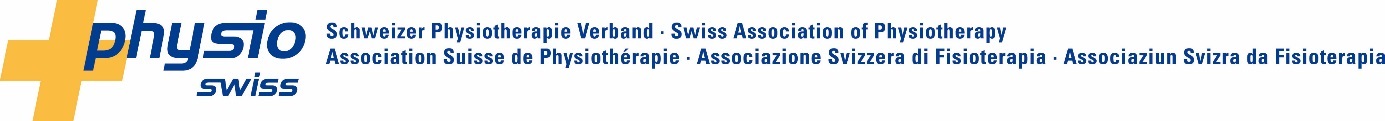 Brève description de la situation (patient(e), diagnostic, situation de départ)Ajouter du texteRéflexions sur le choix de la situation (4 lignes max.)Ajouter du texteQuestionnement(s) dans le cadre de la supervision clinique (12 lignes max.)Ajouter du texteQuelles conclusions avez-vous pu tirer par rapport à votre questionnement? (et par rapport à d’autres éléments, comme p. ex. le patient, le résultat, les évaluations, les interventions, les contrôles de qualité, la relation thérapeutique, les rôles et les missions) (25 lignes max.)Ajouter du texteÀ quel retour les nouvelles conclusions ouvrent-elles la porte? (12 lignes max.)Ajouter du texteQuelles connaissances se sont confirmées? (12 lignes max.)Ajouter du texteQu’est-ce qui demeure encore en suspens par rapport à vos attentes? (12 lignes max.)Ajouter du texteQuelles conclusions pouvez-vous désormais intégrer dans votre quotidien professionnel? Quelles attentes avez-vous à ce sujet par rapport à l’efficacité et à l’amélioration de la rentabilité ? (6 lignes max.)Ajouter du texteRemarque: le présent document peut être utilisé librement pour stimuler la réflexion structurée d’une supervision clinique. Nom du superviseur/ de la superviseuseSignature du superviseur/ de la superviseuseLieu et dateNom du superviseur/ de la superviseuse clinique(certifié(e) physioswiss)Signature du superviseur/ de la superviseuse cliniqueLieu et date